АВТОТЭЭВРИЙН ХЭРЭГСЛИЙН ТЕХНИКИЙН ХЯНАЛТЫН ГЭРЧИЛГЭЭГэрчилгээнд тавигдах ерөнхий шаардлага:Радио долгионы давтамжийн RFID (Radio Frequency Identification) технологи дээр суурилсан байх бөгөөд уг шошгод дахин давтагдашгүй тэмдэгтүүдийн жагсаалт бүхий микро схемтэй байх;Тээврийн хэрэгслийг анх системд бүртгэхдээ RFID шошго болон QR кодыг холбох;Монгол орны байгаль, цаг уурын нөхцөлд тохирсон, нарны гэрэлд гандахгүй, халуун, хүйтэнд хуурахгүй байх;Бат бэх, өнгө тод байх;Төмөр, шил, мод, хуванцар зэрэг материал дээр наалдах чадвартай, хуулах болон дахин ашиглах боломжгүй байх;Тоос, шороо, чийг нэвтрэхээс хамгаалагдсан байх;Шошгоны урт 85-110 мм, өргөн 45-55 мм байх;Мэдээллийн нууцлал, хамгаалалт бүхий байх.Техникийн үзүүлэлт3. Гэрчилгээний нүүрэн тал:3.1 Гэрчилгээний нүүрэн талын суурь өнгө цэнхэр байх бөгөөд хавсралтад нийцсэн, бичиглэл нь хар өнгөтэй байна;3.2 QR код (Quick Response Code) нь 30 мм х 30 мм хэмжээтэй хар өнгөтэй байна;3.3 QR код нь ISO/IEC 18004:2015 стандарт хангасан байх ба 1.1-т заасан RFID шошгоны дахин давтагдашгүй тэмдэгтүүдийн жагсаалтыг хөрвүүлэн гаргаж авна.Бусад Гэрчилгээг тухайн автотээврийн хэрэгслийн урд салхины шилний зүүн дээд буланд жолоочийн харах орчныг хязгаарлахгүй, ил харагдахаар байрлуулна.Автотээврийн хэрэгсэл нь техникийн хяналтын үзлэгт тэнцсэн тохиолдолд бүртгэлийн системд  “tag id” болон дугаарлалтыг бүртгэлийг системд QR кодыг уншуулах аргаар бүртгээд, мэдээллийг холбож өгнө.АВТОТЭЭВРИЙН ХЭРЭГСЛИЙН ТЕХНИКИЙН ХЯНАЛТЫН ГЭРЧИЛГЭЭНИЙ ЗАГВАРГэрчилгээний нүүр талГэрчилгээний суурь өнгө цагаан байх бөгөөд хавсралтад нийцсэн, бичиглэл нь хар өнгөтэй байна.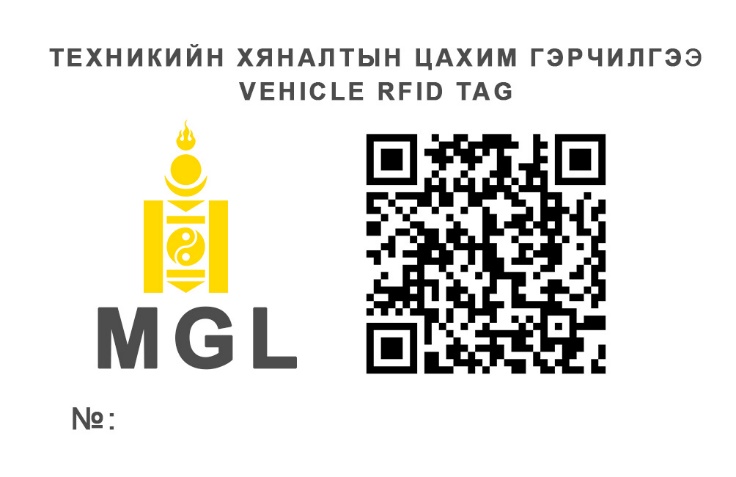 Хувилбар 1-т саналаа дараах байдлаар ирүүлж болно.Соёмбо эсвэл, далбаа, лого байх эсэх,Дээд талын нэрний хувьдАнгли нэршил байх эсэхХэмжээ, харьцаа, байрлалын хувьд тохирох эсэхЕрөнхий загвар арын өнгө, суурь болох эсэхҮнэт цаасны хэв маяг, хээ оруулах эсэх Загварын саналыг тайлбарын хамт файлаар авах боломжтой.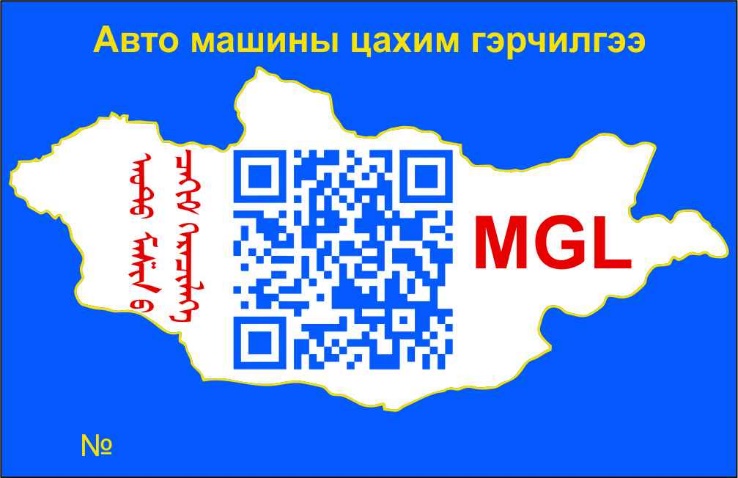 Хувилбар 2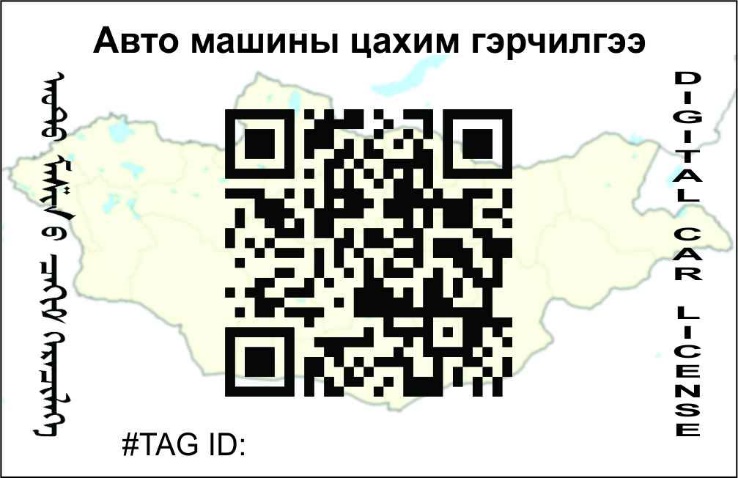 Хувилбар 3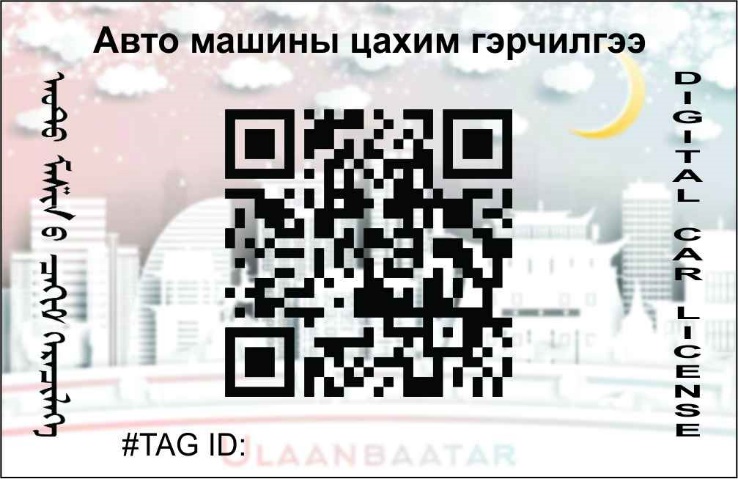 Хувилбар 4Гэрчилгээний ар талд доорх мэдээллийг хэвлэх, тэмдэглэл нэмэх боломжтой байх.------ooOoo-----№Холбогдох заалтуудҮзүүлэлтүүд1Мөрдөх стандарт, тоо ширхэгISO 18000-6C(18000-63)ISO/IEC 18004:20152Технологийн төрөлPassive, anti-collision3Өгөгдөл дамжуулах протоколЕРС global UHF Class 1 Gen 24Давтамж, Mhz860-960 5Чипний төрөлAlien Higgs-4,5 6Санах ойEPC 96- 480 bit, User 512 bit, TID 32 bit7ЕРС санах ойн мэдээлэлUnique, randomized number8Нууцлал, хамгаалалт Password protection:yes inress protection:yes9Уншигдах зай, м>10 10Бичих, шарах зай, м0-2 11Ашиглалтын цар хүрээ унших, бичих циклийн тоо>1000012Тогтоох боломжтой материалАвтомашины салхины шил, пластик, мод, төмөр 13ЦавууХуулгаар хамгаалагдсан байх ба салхины шилэнд наасан тохиолдолд ус, чийг, халуун, хүйтэн температурын хэлбэлзэлд наалдах чадвараа алдахгүй байх, 14Харьцангуй чийгшил, %<=8015Хуулганы дотор материалЛого болон текст хэвлэх боломтой байх 16Антенны хэмжээ, мм>44,5*10,38 17Жин, гр< 10 18Ажиллах боломжтой температур, °С-40- +10019Чанарын үзүүлэлт100% тест хийгдсэн байх20Хэвийн нөхцөлд ашиглах хугацаа, жилээр10+Автоээврийн хэрэгслийн улсын бүртгэлийн дугаарАвтоээврийн хэрэгслийн арлын дугаарМарк, модельҮйлдвэрлэсэн он